中 山 醫 學 大 學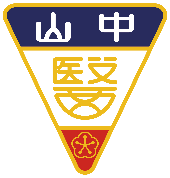 校外教育訓練時數資歷登錄表單位：                            受訓人員姓名：單位主管核章：                        受訓人員核章：注意事項：本表需由受訓人員先以簽呈提出校外訓練需求，核准後，並完成訓練課程，再提出資歷登錄申請。需檢附核准文件、研習證明，經單位核章後送交人事室辦理系統登錄。人事室主管核章：                      人事承辦核章：